What can maps tell us about our world?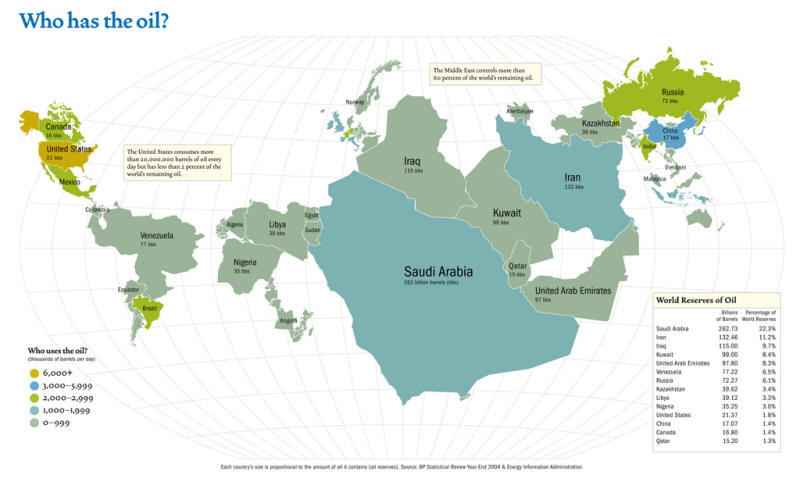 The true size of Africa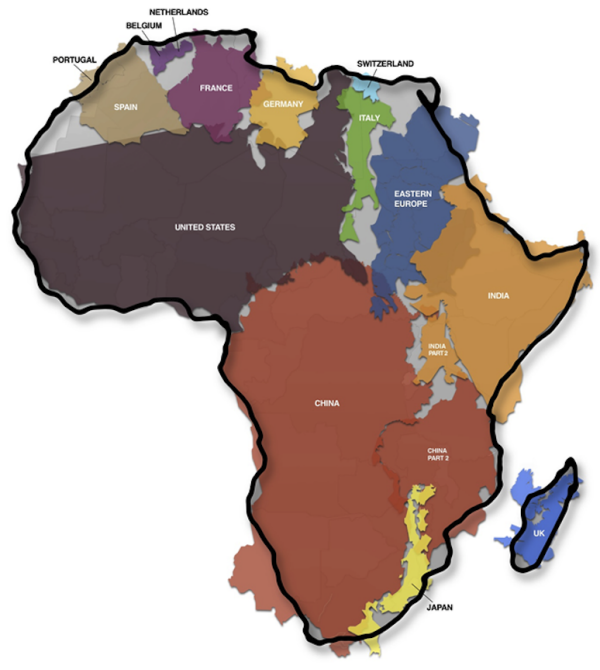 Life ExpectancyVisit the following website to see a better picturehttp://www.fooddeserts.org/images/LifeExpectancy.bmp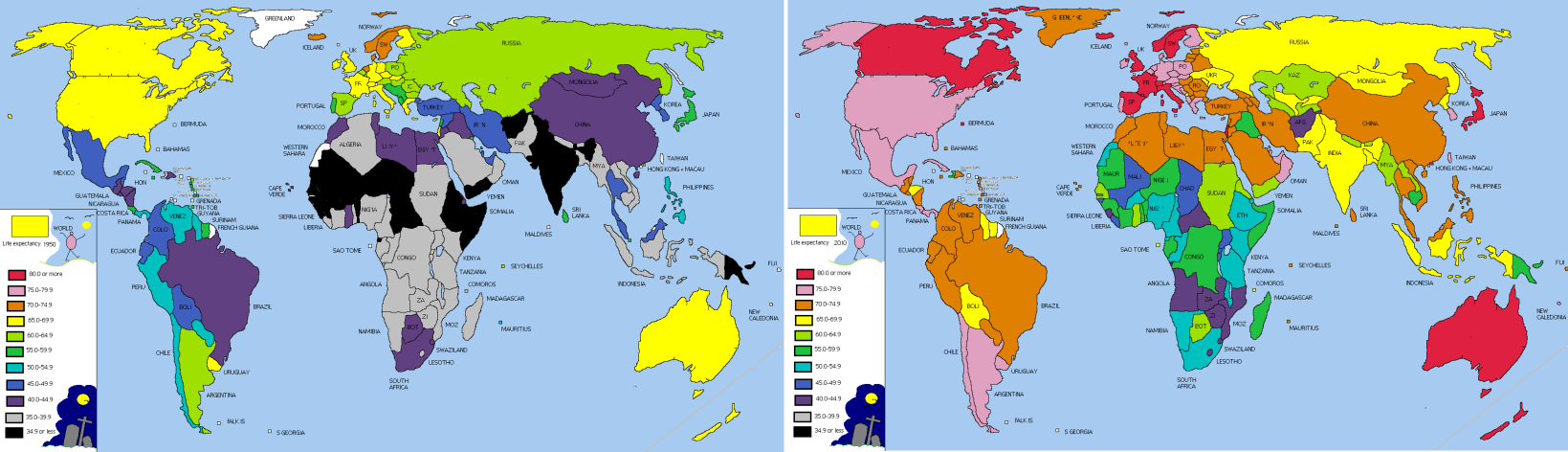 Literacy Rateshttp://www.fooddeserts.org/images/LiteracyRate19602005.bmp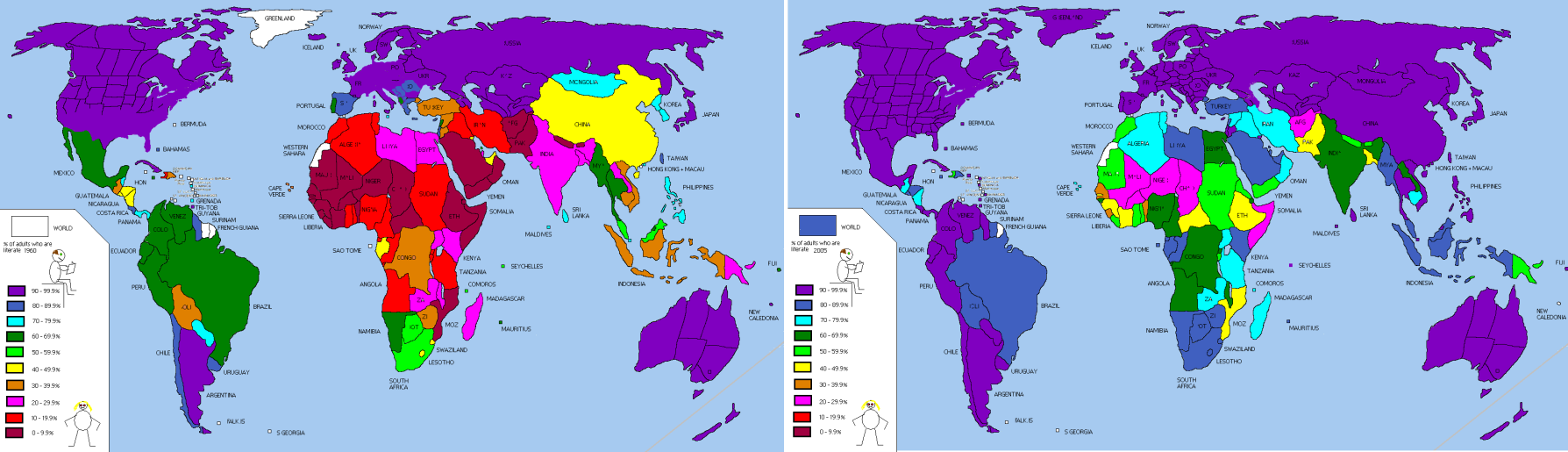 Urbanizationhttp://www.fooddeserts.org/images/Urbanisation.bmp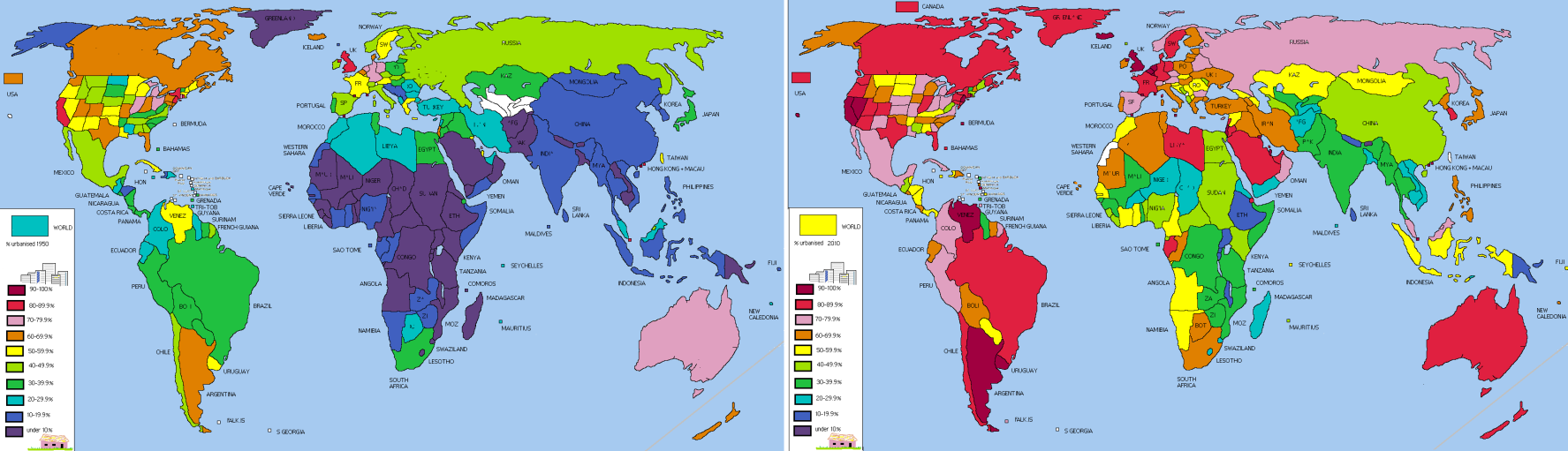 TV Broadcastinghttp://www.fooddeserts.org/images/StartofTV.bmp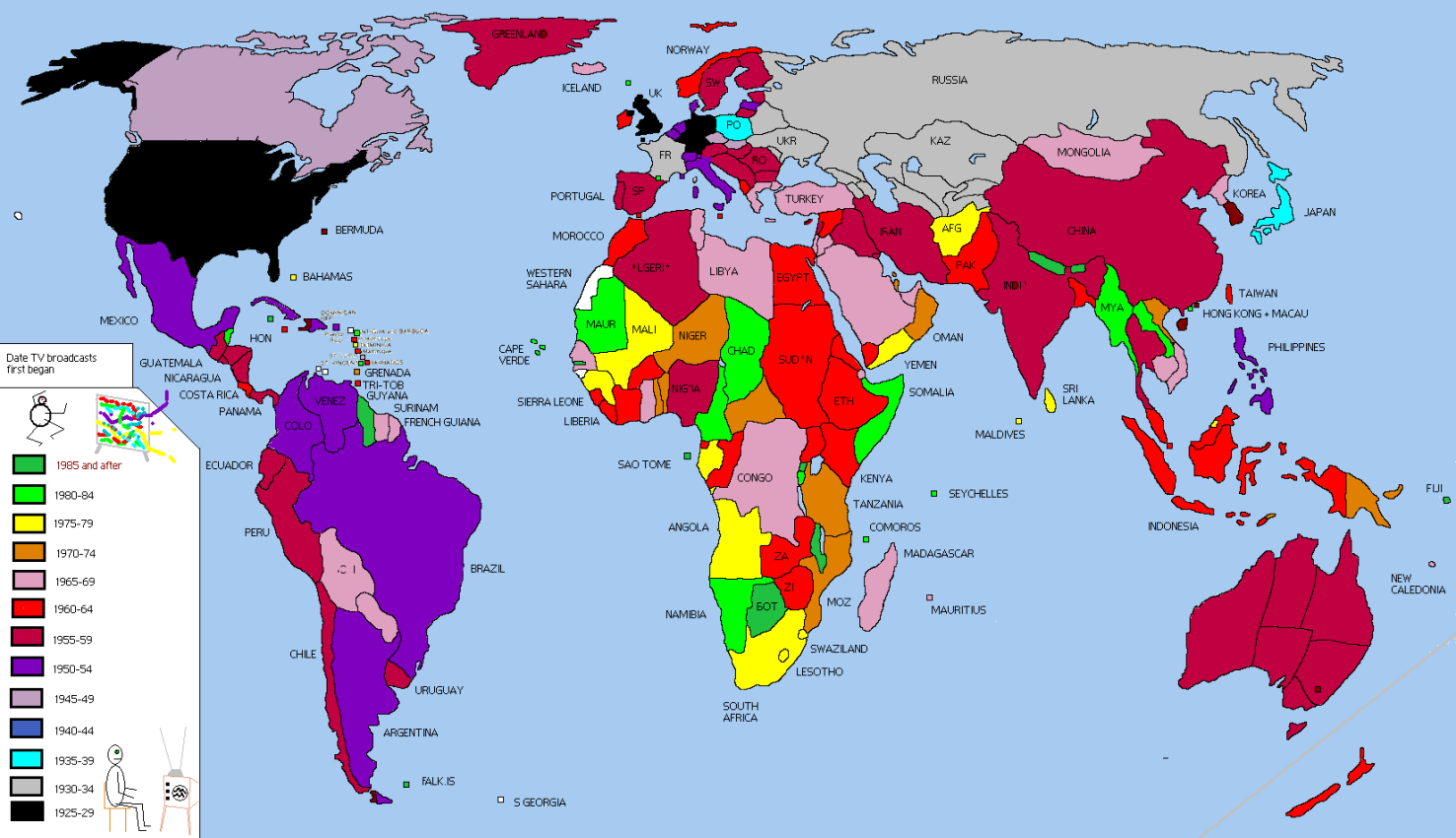 GDP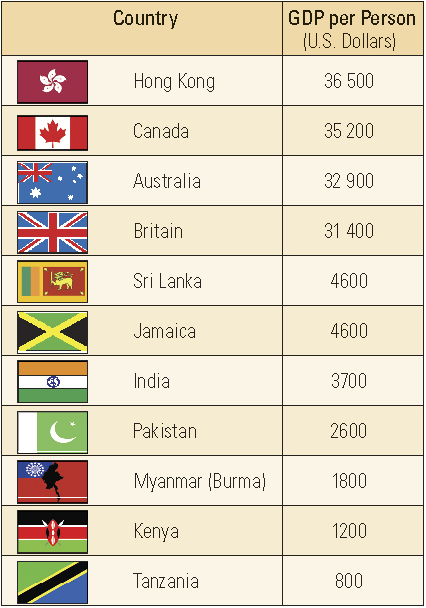 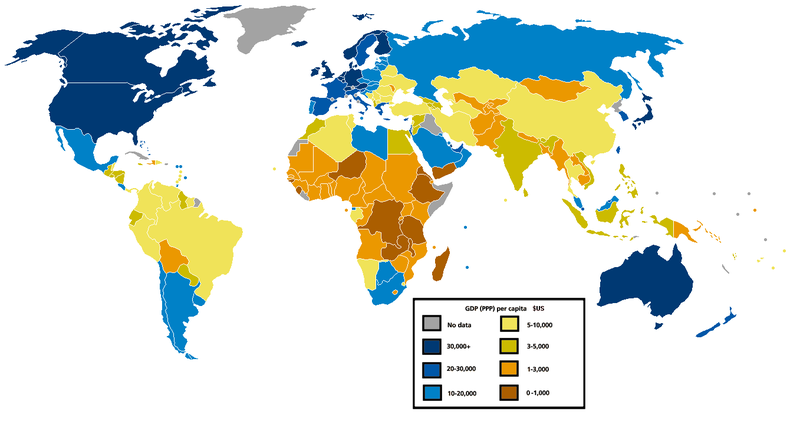 	http://commons.wikimedia.org/wiki/File:Gdp_per_capita_ppp_world_map_2005.PNG